    Архангельская область    Приморский район  МУНИЦИПАЛЬНОЕ ОБРАЗОВАНИЕ «ЗАОСТРОВСКОЕ»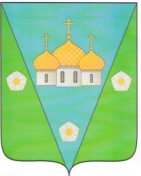      ИНФОРМАЦИОННЫЙ
    В Е С Т Н И К   МУНИЦИПАЛЬНОГО ОБРАЗОВАНИЯ    «ЗАОСТРОВСКОЕ»        «23» июля 2020 г.                                                                                    № 44        д. Большое Анисимово                                  Р А З Д Е Л   I   Решения муниципального Совета  МО «Заостровское» не нормативного     характера  Р А З Д Е Л   IIРешения муниципального Совета МО «Заостровское» нормативного характераР А З Д Е Л  IIIПостановления и распоряжения             администрации муниципального образования «Заостровское»АДМИНИСТРАЦИЯ МУНИЦИПАЛЬНОГО ОБРАЗОВАНИЯ «ЗАОСТРОВСКОЕ»ПОСТАНОВЛЕНИЕ20 июля 2020 г.                                                                                                                  № 51д. Большое АнисимовоО прекращении права постоянного (бессрочного) пользования \В соответствии с Гражданским кодексом Российской Федерации, ст. 5, ст. 39.2, ст. 45 Земельного кодекса Российской Федерации, Федеральным законом от 06.10.2003 № 131-ФЗ «Об общих принципах организации местного самоуправления в Российской Федерации», Уставом муниципального образования «Заостровское»,  Положением о порядке управления и распоряжения имуществом, находящимся в муниципальной собственности муниципального образования «Заостровское», утвержденным решением муниципального Совета муниципального образования «Заостровское» от 05.10.2011 г. № 123 администрация муниципального образования постановляет:Прекратить в отношении администрации муниципального образования «Заостровское» право постоянного (бессрочного) пользования на земельный участок из категории земель: земли населенных пунктов, разрешенного использования: для коммунального обслуживания (код 3.1) эксплуатация здания котельной, общей площадью 5325±26 кв.м., расположенного по адресу: Архангельская область, Приморский район, МО «Заостровское», дер. Большое Анисимово, ул. 60-лет Октября, д. 15, с кадастровым номером 29:16:202601:720.Внести соответствующие изменения в реестр муниципальной собственности.И.о. главы муниципального образования                                                             Я.В. БараковаАДМИНИСТРАЦИЯ МУНИЦИПАЛЬНОГО ОБРАЗОВАНИЯ«ЗАОСТРОВСКОЕ»РАСПОРЯЖЕНИЕ23 июля 2020 г.                                                                                                                  №  36д. Большое АнисимовоО проведении аукциона в электронной форме на право заключения муниципального контракта на поставку контейнеров для сбора и накопления твердых коммунальных отходов на территории муниципального образования "Заостровское" Приморского района Архангельской области, для субъектов малого предпринимательства, социально ориентированных некоммерческих организацийВ соответствии с конституцией Российской Федерации, Гражданским кодексом Российской Федерации, Федеральным законом от 05.04.2013 года № 44-ФЗ «О контрактной системе в сфере закупок товаров, работ, услуг для обеспечения государственных и муниципальных нужд»:Провести аукцион в электронной форме на право заключения муниципального контракта на поставку контейнеров для сбора и накопления твердых коммунальных отходов на территории муниципального образования "Заостровское" Приморского района Архангельской области, для субъектов малого предпринимательства, социально ориентированных некоммерческих организаций.Установить, что муниципальным заказчиком аукциона в электронной форме на право заключения муниципального контракта на поставку контейнеров для сбора и накопления твердых коммунальных отходов на территории муниципального образования "Заостровское" Приморского района Архангельской области, выступает администрация муниципального образования «Заостровское».Утвердить состав комиссии для проведения электронного аукциона (Приложение № 1)Контроль за исполнением настоящего распоряжения оставляю за собой.И.о. главы муниципального образования                                                                      Баракова Я.В.Приложение № 1к Распоряжению главы муниципального образования «Заостровское» № 36 от 23.07.2020 г.Комиссия для проведения электронного аукциона.Председатель комиссии: Алимов Александр Киямович - глава муниципального образования «Заостровское»Заместитель председателя Баракова Яна Владимировна ‒ заместитель главы местной администрации.Члены комиссии: Евсеева Виктория Николаевна ‒ заместитель главы по финансовым и экономическим вопросам местной администрации;Евсеев Александр Владиславович ‒ консультант-юрист местной администрации;Смолина Галина Витальевна ‒ руководитель муниципального казённого учреждения муниципального образования «Заостровское» «Заостровский обслуживающий центр»;Функции секретаря возложить на Баракову Яну Владимировну. АДМИНИСТРАЦИЯ МУНИЦИПАЛЬНОГО ОБРАЗОВАНИЯ «ЗАОСТРОВСКОЕ»РАСПОРЯЖЕНИЕ23 июля 2020 г.                                                                                                                        № 37дер. Большое Анисимово Об утверждении ликвидационного баланса муниципального бюджетного учреждения муниципального образования «Заостровское» «Заостровский сельский культурный центр»На основании статьи 61, 63 Гражданского кодекса Российской Федерации, распоряжения администрации муниципального образования «Заостровское» № 201 от 29.10.2013 г. «О ликвидации  муниципального бюджетного учреждения МО «Заостровское» «Заостровский сельский культурный центр»», Устава муниципального бюджетного учреждения муниципального образования «Заостровское» «Заостровский сельский культурный центр», администрация муниципального образования «Заостровское» постановляет:1. Утвердить ликвидационный баланс по состоянию на 23.07.2020 г. муниципального бюджетного учреждения муниципального образования «Заостровское» «Заостровский сельский культурный центр», согласно приложению.2. Делегировать функции ликвидатора учредителю.3. Настоящее постановление вступает в силу с момента подписания.4. Контроль за исполнением настоящего постановления оставляю за собой.И.о. главы муниципального образования                                                                      Я.В. БараковаР А З Д Е Л   IVОфициальные сообщения и материалы, в том числе информационного характерамуниципального Совета и администрацииМО «Заостровское»Архангельская областьПриморский муниципальный районМуниципальное образование «Заостровское»Муниципальный Совет четвертого созываТридцать четвертая очередная сессияРЕШЕНИЕ23 апреля 2020 года                                                                                        № 104О внесении изменений и дополнений в Устав муниципального образования «Заостровское»В целях приведения Устава муниципального образования «Заостровское» в соответствие с изменениями в федеральном законодательстве, руководствуясь пунктом 1 части 10 статьи 35 Федерального закона от 06.10.2003 № 131-ФЗ «Об общих принципах организации местного самоуправления в Российской Федерации», статьями 5 и 32 Устава муниципального образования «Заостровское», муниципальный Совет муниципального образования «Заостровское» решил:1. Внести в Устав муниципального образования «Заостровское», принятый решением муниципального Совета муниципального образования «Заостровское» от 28 декабря 2016 года № 7, зарегистрированный Управлением Министерства юстиции Российской Федерации по Северо-Западному федеральному округу (Управлением Министерства юстиции Российской Федерации по Архангельской области и Ненецкому автономному округу) от 06 апреля 2017 года RU295233032017001 (с изменениями, внесенными решением муниципального Совета муниципального образования «Заостровское» от  11.04.2018 г. № 53, от 26.12.2018 № 71) следующие изменения и дополнения:1) подп.9 п.1 ст.7 изложить в новой редакции:   «9) утверждение правил благоустройства территории поселения, осуществление контроля за их соблюдением, организация благоустройства территории поселения в соответствии с указанными правилами;»; 2) п. 1 ст.7 дополнить подпунктом 14 «14) принятие в соответствии с гражданским законодательством Российской Федерации решения о сносе самовольной постройки, решения о сносе самовольной постройки или ее приведении в соответствие с предельными параметрами разрешенного строительства, реконструкции объектов капитального строительства, установленными правилами землепользования и застройки, документацией по планировке территории, или обязательными требованиями к параметрам объектов капитального строительства, установленными федеральными законами»;3) подпункт 11 пункта 1 ст. 8 признать утратившим силу;4) Подпункт 13 п.1 ст.8 изложить в новой редакции: «13) осуществление деятельности по обращению с животными без владельцев, обитающими на территории поселения»;5) Пункт 1 статьи 8 дополнить следующими подпунктами:«15) оказание содействия развитию физической культуры и спорта инвалидов, лиц с ограниченными возможностями здоровья, адаптивной физической культуры и адаптивного спорта;»;«16) осуществление мероприятий по защите прав потребителей, предусмотренных Законом Российской Федерации от 7 февраля 1992 года № 2300-1 «О защите прав потребителей»;6) подпункт 4 п.3 ст.16 изложить в следующей редакции:«4) несоблюдение ограничений, запретов, неисполнение обязанностей, которые установлены Федеральным законом от 25 декабря 2008 года N 273-ФЗ "О противодействии коррупции", Федеральным законом от 3 декабря 2012 года N 230-ФЗ "О контроле за соответствием расходов лиц, замещающих государственные должности, и иных лиц их доходам", Федеральным законом от 7 мая 2013 года N 79-ФЗ "О запрете отдельным категориям лиц открывать и иметь счета (вклады), хранить наличные денежные средства и ценности в иностранных банках, расположенных за пределами территории Российской Федерации, владеть и (или) пользоваться иностранными финансовыми инструментами»;7) подпункт 4 п.2 ст.22 изложить в следующей редакции: «4) утверждение стратегии социально-экономического развития муниципального образования «Заостровское»;8) пункт 2 ст.22 дополнить подпунктом следующего содержания: «2) утверждение правил благоустройства территории муниципального образования «Заостровское»;9) подпункт 7 пункта 9 ст. 28 изложить в следующей редакции:«7) прекращения гражданства Российской Федерации, прекращения гражданства иностранного государства - участника международного договора Российской Федерации, в соответствии с которым иностранный гражданин имеет право быть избранным в органы местного самоуправления, приобретения им гражданства иностранного государства либо получения им вида на жительство или иного документа, подтверждающего право на постоянное проживание гражданина Российской Федерации на территории иностранного государства, не являющегося участником международного договора Российской Федерации, в соответствии с которым гражданин Российской Федерации, имеющий гражданство иностранного государства, имеет право быть избранным в органы местного самоуправления;»;10) п.3 ст. 6.1 изложить в новой редакции: «3. Официальным опубликованием муниципального правового акта считается первая публикация его полного текста в периодическом печатном издании - Информационный Вестник муниципального образования «Заостровское», распространяемый в муниципальном образовании «Заостровское».Официальным обнародованием муниципального правового акта или соглашения считается размещение текста муниципального правового акта или соглашения на информационных стендах: в здании администрации муниципального образования «Заостровское», в здании клуба филиала МБУ межпоселенческое "Объединение культуры Приморского района" - "Заостровский СДК" д.Большое Анисимово, в отделении почтовой связи 163515 д.Рикасово, в библиотеке пос. Луговой, в торговых организациях ПО "СТЦ": дер. Малое Бурдуково и дер. Перхачево.Органы местного самоуправления муниципального образования «Заостровское», для размещения муниципальных правовых актов и соглашений муниципального образования, вправе также использовать сетевое издание – сайт муниципального образования «Заостровское» (https://zaostrovskoe.ru).2. Направить настоящее решение для государственной регистрации в Управление Министерства юстиции Российской Федерации по Архангельской области и Ненецкому автономному округу в порядке, установленном Федеральным законом от 21.07.2005 № 97-ФЗ «О государственной регистрации уставов муниципальных образований».3. Опубликовать настоящее решение в Информационном Вестнике муниципального образования «Заостровское» после его регистрации Управлением Министерства юстиции Российской Федерации по Архангельской области и Ненецкому автономному округу в порядке, установленном Федеральным законом от 21.07.2005 № 97-ФЗ «О государственной регистрации уставов муниципальных образований».4. Муниципальному Совету муниципального образования «Заостровское», главе муниципального образования «Заостровское», администрации муниципального образования «Заостровское» привести муниципальные нормативные правовые акты в соответствие с принятыми изменениями и дополнениями в Устав муниципального образования «Заостровское».5. Отменить Решение муниципального Совета  четвертого созыва МО «Заостровское» от 4 декабря 2019 года № 90 «О внесении изменений и дополнений в Устав муниципального образования «Заостровское».Глава муниципального образования		                                                         А.К. АлимовАРХАНГЕЛЬСКАЯ ОБЛАСТЬПРИМОРСКИЙ МУНИЦИПАЛЬНЫЙ РАЙОНМУНИЦИПАЛЬНОЕ ОБРАЗОВАНИЕ «ЗАОСТРОВСКОЕ»Муниципальный Совет четвертого созываТридцать пятая внеочередная сессияРЕШЕНИЕ    27 мая 2020 года                                                                                                            № 109дер. Большое Анисимово         О внесении изменений и дополнений в Устав муниципального образования «Заостровское»В целях приведения Устава муниципального образования «Заостровское» в соответствие с изменениями в федеральном и региональном законодательстве, руководствуясь статьями 5 и 32 Устава муниципального образования «Заостровское», муниципальный Совет муниципального образования  р е ш и л:1. Внести в Устав муниципального образования «Заостровское», принятый решением муниципального Совета муниципального образования «Заостровское» от 28 декабря 2016 года, зарегистрированный Управлением Министерства юстиции Российской Федерации по Северо-Западному федеральному округу (Управлением Министерства юстиции Российской Федерации по Архангельской области и Ненецкому автономному округу) от 06 апреля 2017 года RU5233032017001, следующие изменения и дополнения:  1.1. Наименование устава изложить в следующей редакции:«Устав сельского поселения «Заостровское» Приморского муниципального района Архангельской области»;1.2. Статью 1 устава изложить в следующей редакции:«Статья 1. Правовой статус сельского поселения «Заостровское» Приморского муниципального района Архангельской области.1. Муниципальное образование имеет официальное наименование: сельское поселение «Заостровское» Приморского муниципального района Архангельской области.Наравне с официальным наименованием, указанным в абзаце первом настоящего пункта, в официальных символах, наименованиях органов местного самоуправления, выборных и иных должностных лиц местного самоуправления, в наименованиях муниципальных предприятий и учреждений, а также в муниципальных правовых актах и иных официальных документах сельского поселения «Заостровское» Приморского муниципального района Архангельской области допускается использование следующих сокращенных форм наименования муниципального образования: «муниципальное образование «Заостровское», «Заостровское муниципальное образование», «Заостровское сельское поселение», «МО «Заостровское».2. Муниципальное образование «Заостровское» образовано в соответствии с законодательством Российской Федерации и законодательством Архангельской области, находится на территории Приморского муниципального района Архангельской области и наделено законом Архангельской области статусом сельского поселения. Правовой статус муниципального образования «Заостровское» определяется Конституцией Российской Федерации, федеральными законами и иными нормативными правовыми актами Российской Федерации, Уставом, законами и иными нормативными правовыми актами Архангельской области, а также Уставом и иными муниципальными нормативными правовыми актами муниципального образования «Заостровское».3. Муниципальное образование «Заостровское» имеет свой Устав и иные муниципальные нормативные правовые акты.4. Муниципальное образование «Заостровское» вправе заключать договоры и соглашения, в том числе в рамках межмуниципального сотрудничества.5. Население муниципального образования «Заостровское» самостоятельно, в соответствии с Конституцией Российской Федерации, федеральными законами, Уставом и законами Архангельской области определяет структуру органов местного самоуправления, устанавливает их правовой статус.6. От имени муниципального образования «Заостровское» приобретать и осуществлять имущественные и иные права и обязанности, выступать в суде без доверенности могут глава муниципального образования «Заостровское», временно исполняющий обязанности главы муниципального образования «Заостровское» и исполняющий обязанности главы муниципального образования «Заостровское».7. Муниципальное образование «Заостровское» может иметь свой герб и флаг. Описание и порядок официального использования герба и флага устанавливаются решением муниципального Совета муниципального образования «Заостровское».1.3. Пункт 1 статьи 7 дополнить подпунктом 14 следующего содержания:«14) принятие в соответствии с гражданским законодательством Российской Федерации решения о сносе самовольной постройки, решения о сносе самовольной постройки или ее приведении в соответствие с предельными параметрами разрешенного строительства, реконструкции объектов капитального строительства, установленными правилами землепользования и застройки, документацией по планировке территории, или обязательными требованиями к параметрам объектов капитального строительства, установленными федеральными законами.».1.4. Пункт № 9.1 статьи № 28 изложить в следующей редакции:«9.1. Полномочия депутата муниципального Совета муниципального образования «Заостровское» прекращаются досрочно в случае несоблюдения ограничений, запретов, неисполнения обязанностей, установленных Федеральным законом от 25 декабря 2008 года № 273-ФЗ «О противодействии коррупции», Федеральным законом от 3 декабря 2012 года №230-ФЗ «О контроле за соответствием расходов лиц, замещающих государственные должности, и иных лиц их доходам», Федеральным законом от 7 мая 2013 года №79-ФЗ «О запрете отдельным категориям лиц открывать и иметь счета (вклады), хранить наличные денежные средства и ценности в иностранных банках, расположенных за пределами территории Российской Федерации, владеть и (или) пользоваться иностранными финансовыми инструментами», если иное не предусмотрено Федеральным законом от 06.10.2003 №131-ФЗ «Об общих принципах организации местного самоуправления в Российской Федерации».».1.5. Пункт № 2.1. статьи № 16 изложить в следующей редакции:«2.1. Полномочия главы муниципального образования «Заостровское» прекращаются досрочно в случае несоблюдения ограничений, запретов, неисполнения обязанностей, установленных Федеральным законом от 25 декабря 2008 года №273-ФЗ «О противодействии коррупции», Федеральным законом от 3 декабря 2012 года №230-ФЗ «О контроле за соответствием расходов лиц, замещающих государственные должности, и иных лиц их доходам», Федеральным законом от 7 мая 2013 года №79-ФЗ «О запрете отдельным категориям лиц открывать и иметь счета (вклады), хранить наличные денежные средства и ценности в иностранных банках, расположенных за пределами территории Российской Федерации, владеть и (или) пользоваться иностранными финансовыми инструментами», если иное не предусмотрено Федеральным законом от 06.10.2003 №131-ФЗ «Об общих принципах организации местного самоуправления в Российской Федерации».».2. На основании протеста, внесенного Приморской межрайонной прокуратурой от 27.03.2020 № 86-01-2020, внести следующие изменения:2.1. Статью 14 дополнить пунктом 5.1. следующего содержания:«5.1. В соответствии с ч.7.3-1 ст.40 Федерального закона от 06.10.2003 № 131-ФЗ «Об общих принципах организации местного самоуправления в Российской Федерации», в отношении главы муниципального образования «Заостровское»,  представившего недостоверные или неполные сведения о своих доходах, расходах, об имуществе и обязательствах имущественного характера, а также сведения о доходах, расходах, об имуществе и обязательствах имущественного характера своих супруги (супруга) и несовершеннолетних детей, если искажение этих сведений является несущественным, могут быть применены следующие меры ответственности:1) предупреждение;2) освобождение от должности с лишением права занимать должности в представительном органе муниципального образования, выборном органе местного самоуправления до прекращения срока его полномочий;3) освобождение от осуществления полномочий на постоянной основе с лишением права осуществлять полномочия на постоянной основе до прекращения срока его полномочий;4) запрет занимать должности в представительном органе муниципального образования, выборном органе местного самоуправления до прекращения срока его полномочий;5) запрет исполнять полномочия на постоянной основе до прекращения срока его полномочий.2.2. Статью 28 дополнить пунктом 9.3. следующего содержания:«9.3. В соответствии с ч.7.3-1 ст.40 Федерального закона от 06.10.2003 № 131-ФЗ «Об общих принципах организации местного самоуправления в Российской Федерации», в отношении депутата, члена выборного органа местного самоуправления, муниципального Совета муниципального образования «Заостровское»,  представившего недостоверные или неполные сведения о своих доходах, расходах, об имуществе и обязательствах имущественного характера, а также сведения о доходах, расходах, об имуществе и обязательствах имущественного характера своих супруги (супруга) и несовершеннолетних детей, если искажение этих сведений является несущественным, могут быть применены следующие меры ответственности:1) предупреждение;2) освобождение от должности с лишением права занимать должности в представительном органе муниципального образования, выборном органе местного самоуправления до прекращения срока его полномочий;3) освобождение от осуществления полномочий на постоянной основе с лишением права осуществлять полномочия на постоянной основе до прекращения срока его полномочий;4) запрет занимать должности в представительном органе муниципального образования, выборном органе местного самоуправления до прекращения срока его полномочий;5) запрет исполнять полномочия на постоянной основе до прекращения срока его полномочий.3. Направить настоящее решение для государственной регистрации в Управление Министерства юстиции Российской Федерации по Архангельской области и Ненецкому автономному округу в порядке, установленном Федеральным законом от 21 июля 2005 года № 97-ФЗ «О государственной регистрации уставов муниципальных образований».4. Опубликовать настоящее решение в Официальном печатном издании «Информационный вестник муниципального образования «Заостровское»», и на официальном сайте администрации муниципального образования «Заостровское», после его регистрации Управлением Министерства юстиции Российской Федерации по Архангельской области и Ненецкому автономному округу в порядке, установленном Федеральным законом от 21 июля 2005 года № 97-ФЗ «О государственной регистрации уставов муниципальных образований».5. Муниципальному Совету муниципального образования «Заостровское», главе муниципального образования «Заостровское», администрации муниципального образования «Заостровское» привести муниципальные нормативные правовые акты в соответствие с принятыми изменениями и дополнениями в Устав муниципального образования «Заостровское».Глава муниципального образования  			                                                                                                         А.К. АлимовМ.П.Издатель: Администрация муниципального образования «Заостровское»Адрес издателя: 163515, Архангельская область, Приморский район, д. Большое Анисимово, ул. 60 лет Октября, д. 20Телефон: + 7(8182) 25-42-20mo-zaostr@yandex.ruТираж 5 экземпляровБЕСПЛАТНООГЛАВЛЕНИЕОГЛАВЛЕНИЕОГЛАВЛЕНИЕОГЛАВЛЕНИЕОГЛАВЛЕНИЕ№п/пДата№                                   Наименование№ стр.Раздел I. Решения муниципального Совета МО «Заостровское» не нормативного характераРаздел I. Решения муниципального Совета МО «Заостровское» не нормативного характераРаздел I. Решения муниципального Совета МО «Заостровское» не нормативного характераРаздел I. Решения муниципального Совета МО «Заостровское» не нормативного характера3Раздел II. Решения муниципального Совета МО «Заостровское»нормативного характераРаздел II. Решения муниципального Совета МО «Заостровское»нормативного характераРаздел II. Решения муниципального Совета МО «Заостровское»нормативного характераРаздел II. Решения муниципального Совета МО «Заостровское»нормативного характера6Раздел III. Постановления и распоряжения администрации муниципального образования «Заостровское»Раздел III. Постановления и распоряжения администрации муниципального образования «Заостровское»Раздел III. Постановления и распоряжения администрации муниципального образования «Заостровское»Раздел III. Постановления и распоряжения администрации муниципального образования «Заостровское»ПОСТАНОВЛЕНИЯПОСТАНОВЛЕНИЯПОСТАНОВЛЕНИЯПОСТАНОВЛЕНИЯПОСТАНОВЛЕНИЯ120.07.202050О прекращении права постоянного (бессрочного) пользованияРАСПОРЯЖЕНИЯРАСПОРЯЖЕНИЯРАСПОРЯЖЕНИЯРАСПОРЯЖЕНИЯРАСПОРЯЖЕНИЯ223.07.202036О проведении аукциона в электронной форме на право заключения муниципального контракта на поставку контейнеров для сбора и накопления твердых коммунальных отходов на территории муниципального образования "Заостровское" Приморского района Архангельской области, для субъектов малого предпринимательства, социально ориентированных некоммерческих организаций323.07.202037Об утверждении ликвидационного баланса муниципального бюджетного учреждения муниципального образования «Заостровское» «Заостровский сельский культурный центр»Раздел IV. Официальные сообщения и материалы, в том числе информационного характера муниципального Совета и администрации МО «Заостровское»Раздел IV. Официальные сообщения и материалы, в том числе информационного характера муниципального Совета и администрации МО «Заостровское»Раздел IV. Официальные сообщения и материалы, в том числе информационного характера муниципального Совета и администрации МО «Заостровское»Раздел IV. Официальные сообщения и материалы, в том числе информационного характера муниципального Совета и администрации МО «Заостровское»23.04.2020 104О внесении изменений и дополнений в Устав муниципального образования «Заостровское»27.05.2020109О внесении изменений и дополнений в Устав муниципального образования «Заостровское»